ГБОУ РМЭ «Октябрьская специальная (коррекционная) общеобразовательная школа-интернат для детей-сирот и детей, оставшихся без попечения родителей, с ограниченными возможностями здоровья VІІІ вида».«Шишкин день».Общешкольное мероприятие.ВоспитательФлегентова Эльвира Витальевна2012г.Цели и задачи: Расширять кругозор у детей;Развитие спортивных качеств; Прививать умение видеть прекрасное.Инвентарь для спортивной эстафеты: четыре ведра;две банки;шишки, веники.Ведущий. Добрый день, ребята! Сегодня мы проведем необычный день. А о чем мы будем говорить, вы узнаете, отгадав загадку.На сосне она висит, Очень далеко глядит. Ну а если упадет, То получит кто-то в лоб. Дети. Шишка.Ведущий. Совершенно верно. Наше мероприятие посвящается обычному предмету, который растет на хвойных деревьях. Это шишка. Ребята, а кто из вас знает, какие деревья называются хвойными? (Ответы детей: ель, сосна…) Хвойными называют вечнозеленые деревья и кустарники с листьями в виде игл (хвои).Шишки, все очень разные. Ель, сосна, кедр, пихта, лиственница - все это хвойные породы деревьев, на которых растут шишки. Про эти деревья даже сочинили загадку: «Зимой и летом одним цветом», потому что, они всегда зеленые. А шишки хвойных деревьев бывают крупные и мелкие, круглые и продолговатые, бугристые и гладкие, Твердые и мягкие. Различают их и  по цвету, и по форме, и по прочности чешуек. Шишки, благодатный материал для поделок.Ведущий. А сейчас мы начинаем конкурсную программу, посвященную шишкам. Так, у нас будут соревноваться 2 команды по 5 человек, придумайте название команды. А теперь разрешите представить вам наше жюри! Команды, на старт!Конкурс «Хвойные загадки»Ребенок, отгадывают  загадку.Загадки:Стоит столб до небес,А на нем шатер-навес.Красной меди столб точеный,А навес сквозной, зеленый.(Сосна.)Что же это за девица –Не швея, не мастерица: Ничего сама не шьет, А в иголках круглый год? (ель, ёлка).                                По округе славится                                Зеленая красавица:Сарафан как колокол.По земле да волоком,Шапочка с опушечкой,         С острою макушечной. (Ель.)Этой бабке сто лет,Но горба у нее нет.Высоко торчит,Далеко глядит.Век пройдет старушки -Станет она избушкой.(Сосна.)Ведущий. Молодцы, ребята, все загадки отгадали. А сейчас я хочу предложить вам соревнования с шишками. Согласны? Да.Проводятся эстафеты с шишками. Эстафета «Шишколюб».  Кто больше унесет шишек в руках.Команды выстраиваются в колонну за линией старта. По сигналу первые игроки команд бегут до отметки и обратно через препятствия, держа в руках десять шишек, возвращаются к команде и передают шишки следующему игроку. Задача - закончить эстафету, не растеряв при этом шишки. Побеждает команда, которая доберется до финиша с наименьшими потерями.Эстафета «Шишка - дартс». Метание в цель.Команды выстраиваются в колонну за линией старта. Рядом с каждой командой на линии старта ставится ведро с шишками. А в трех-четырех метрах от линии старта ставится второе ведро. Задача команд - перекидать шишки из одного ведра в другое. Игроки кидают шишки по очереди. Каждый игрок берет только одну шишку. Игра продолжается до тех пор, пока ведро какой-нибудь команды не опустеет.Эстафета «Шишка-брос».От линии старта как можно дальше метнуть шишки.Эстафета «Шишка-рисунок».По заданию ведущего сделать рисунок из шишек (гриб).Эстафета «Шишка-дорога».По сигналу надо толкать шишку веником, добежать до кегли и обратно и передать эстафету следующему.6.Эстафета «Шишка-банка».Закинуть шишку, привязанную к горлышку пластиковой бутылки, внутрь её.Эстафета «Шишка-танцы».Участники парами идут до отметки и обратно удерживая шишку между лбами, передают  эстафету.Эстафета «Официанты».По сигналу  ведущего участники эстафеты должны пронести шишки на чайной ложке до кегли и обратно и передать его следующему игроку.После всех конкурсов подводятся итоги. Награждение победителей.Министерство образования и науки РМЭГБОУ РМЭ «Октябрьская  специальная (коррекционная) общеобразовательная школа-интернат для детей-сирот и детей, оставшихся без попечения родителей, с ограниченными возможностями здоровья VІІІ вида».Растения вокруг нас(общешкольное мероприятие)Выполнила:Флегентова Э.В.2012г.Цель: уточнить знания о растениях.Задачи:Прививать умение видеть прекрасное в окружающей действительности;Воспитывать стремление беречь и охранять природу;Коррекция психических процессов.Ход.Здравствуйте, ребята! Нам предстоит заочное путешествие на лесную полянку, поэтому продолжим наш разговор о цветах. Ребята, скажите, пожалуйста, какие растения вы знаете? А чтобы вы не скучали, мы проведем конкурсы. 1 конкурс – Загадки:В лугах сестричка –Золотой глазок, белые реснички (ромашка).Голова на ножке,В голове горошки (мак).Платьица простые,Глазки голубые.Смотрят ясно и открыто:Ничего не позабыто! (незабудки).Золотые лепестки,Хрупкий стебелек,Распустился у рекиСолнечный цветок.Только тучка набежала,Сжались лепесточки.На зеленых стебельках – Круглые комочки (мать-и-мачеха).2 конкурс – Какие растения дали названия оттенкам цветов? (Роза-розовый, сирень - сиреневый, вишня - вишневый, лимон – лимонный, василек – васильковый, морковь – морковный, персик – персиковый.3 конкурс – Я буду вам показывать изображения растений, а вы должны их правильно называть.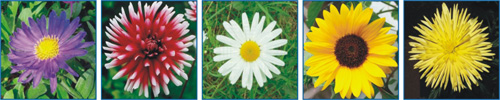 1. Астра2. Георгин3. Ромашка4. Подсолнечник 5. Хризантема4 конкурс - с завязанными глазами нарисовать ромашку.5 конкурс – правильно собрать разрезанную картину.6 конкурс - «Анаграмма» 
Правильно расположить буквы и прочитать названия цветов. 1) ГРГЕОИН 
2) ХИРЗТЕОНАМ 
3) САРТА 
4) НЕЗБКАДУИ 
5) СИВАЛЁК
6) КОЛЬКИЧЛОКО 

7 конкурс – «Угадай-ка».1. Цветок с желтой серединкой и белыми лепестками. (Ромашка)2. Цветок с белыми парашютиками. (Одуванчик)3. Цветок со звенящим названием. (Колокольчик)4. Черная лесная ягода. (Черника)5. Какие ягоды любит медведь? (Малину)6. Первые весенние цветы. (Подснежники, мать-и-мачеха)7. Любимый цветок Маленького Принца. (Роза)Молодцы, ребята! Все активно участвовали и отлично потрудились, до скорой встречи! 